VCE IT APPLICATIONSUNIT 3 OUTCOME 1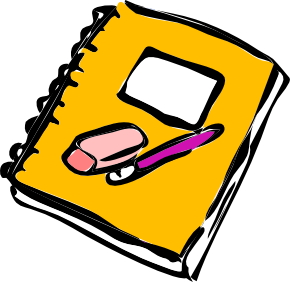 
REVISION NOTES
Unit 3 Outcome 1On completion of this unit the student should be able to apply stages of the problem-solving methodology to create a prototype website that meets an online community’s needs, and explain the technical requirements to support the hosting of this website.To achieve this outcome the student will draw on key knowledge and key skills outlined in Area of Study 1:Key KnowledgeTypes, purposes and functionality of websites that support information exchange within online communitiesTypes of networks and the functions of their key hardware and software componentsCapabilities of wired and wireless communications technology to support local and remote communicationsHardware and software requirements for setting up websites on servers, including operating system, web server software, protocols, security and proxy serversStages of the problem-solving methodologyTypes and purposes of online communities including social, work-based, project/interest-based that support the purposes of collaboration, knowledge sharing and collective identityNeeds of online community members that affect the nature of their websites, including access requirements (open or closed)Non-technical constraints on website solutions, including privacy, copyright and human rights requirements and social online protocolsDesign elements that influence the functionality and appearance of websites Design tools for representing website solutions Functions of web authoring software used to manipulate data Manual and electronic validation techniques Formats and conventions applied to websites in order to improve their effectiveness for intended users Methods and techniques for testing that the solutions perform as intended1.	For each of the following types of websites describe how the site functions and the purpose of the site (e.g. exchange information, manage shared knowledge, etc.)1.	Describe how a LAN is different to a WAN__________________________________________________________________________________________________________________________________________2.	Describe how a Client/Server is different to a Peer to Peer network_______________________________________________________________________________________________________________________________________________________________________________________________________________3.	Explain how a Router is different to a Switch_______________________________________________________________________________________________________________________________________________________________________________________________________________4.	Explain the purpose of a Network Interface Card__________________________________________________________________________________________________________________________________________5.	Explain the advantage of using a Wireless Access Point compared to a cabled network_______________________________________________________________________________________________________________________________________________________________________________________________________________For each of the following transmission media describe how the media functions and list the approximate data transfer rate, distance signals travelled and whether the signal is susceptible to interference1.	Explain how a Web Server is different to a Proxy Server_______________________________________________________________________________________________________________________________________________________________________________________________________________2.	List three features of Network Operating System__________________________________________________________________________________________________________________________________________3.	Describe two functions of Web Server Software__________________________________________________________________________________________________________________________________________4.	Explain how Encryption works and what threat it attempts to stop_______________________________________________________________________________________________________________________________________________________________________________________________________________5.	Describe how data is transferred differently on an Ethernet network compared to a TCP/IP network	_______________________________________________________________________________________________________________________________________________________________________________________________________________1.	Draw the Problem-Solving Methodology diagram2.	Explain how Functional Requirements differ from Non-Functional Requirements_______________________________________________________________________________________________________________________________________________________________________________________________________________3.	Explain what a Solution Constraint is_______________________________________________________________________________________________________________________________________________________________________________________________________________4.	Explain how a Technical Constraint is different to a Non-Technical Constraint_______________________________________________________________________________________________________________________________________________________________________________________________________________For each of the following scenarios indicate the type of online community and the main purpose of the community1.	Explain how a website for an online community of teenagers may differ to an online community for older people_______________________________________________________________________________________________________________________________________________________________________________________________________________2.	Discuss reasons why a online community may wish to have part of their site closed access_______________________________________________________________________________________________________________________________________________________________________________________________________________Melbourne Golf Club wishes to have a website that has a home page and then provides general information to visitors such as course details and contact us. They would also like to have a private member section where newsletters and bookings can be made. Draw a site map for the site (showing both open and closed access)1.	Complete the following table defining each term and giving an example how an online community can manage the situation2.	Explain what a Social Online Protocol is_______________________________________________________________________________________________________________________________________________________________________________________________________________3.	List five Issues that Protocols need to be developed for_______________________________________________________________________________________________________________________________________________________________________________________________________________1.	List Seven Design Elements_______________________________________________________________________________________________________________________________________________________________________________________________________________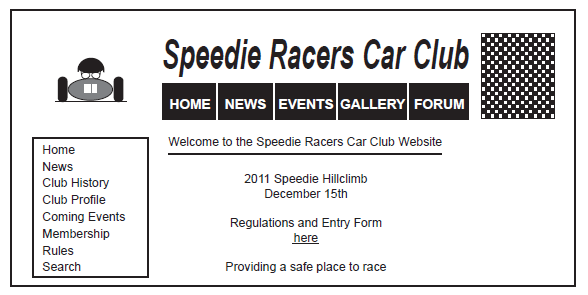 2.	Describe two appearance design elements that have been incorporated into the design above_______________________________________________________________________________________________________________________________________________________________________________________________________________3.	Describe two functional design elements that have been incorporated into the design above_______________________________________________________________________________________________________________________________________________________________________________________________________________1.	List two Design Tools for Appearance suitable for Web Authoring__________________________________________________________________________________________________________________________________________2.	List two Design Tools for functionality suitable for Web Authoring__________________________________________________________________________________________________________________________________________To login to the Melbourne Car Clubs forum user’s first need to go to the site homepage, and then navigate to the members page, then enter a username and password. If the username & password is valid . If the username & password is invalid an error message is displayed, then the user is returned to the home page3.	Create a flow chart to represent the above process1.	Describe the following Web Authoring functions2.	Explain how tables assist in laying out each page_______________________________________________________________________________________________________________________________________________________________________________________________________________1.	Explain what validation is_______________________________________________________________________________________________________________________________________________________________________________________________________________2.	List when validation occurs_____________________________________________________________________3.	Discuss how manual validation is different to electronic validation_______________________________________________________________________________________________________________________________________________________________________________________________________________4.	Identify one manual validation method & one electronic validation method can be used in Web Authoring_______________________________________________________________________________________________________________________________________________________________________________________________________________1.	Define the term Format_______________________________________________________________________________________________________________________________________________________________________________________________________________2.	Define the term Convention_______________________________________________________________________________________________________________________________________________________________________________________________________________3.	List five Conventions followed in Web Authoring_________________________________________________________________________________________________________________________________________________________________________________________________________________________________________________________________________________________________________________________________________________________1.	Define the term “Testing”_______________________________________________________________________________________________________________________________________________________________________________________________________________2.	Explain how “Informal Testing” differs from “Formal Testing”_______________________________________________________________________________________________________________________________________________________________________________________________________________3.	Explain how Testing help improve the “Effectiveness” of a website_______________________________________________________________________________________________________________________________________________________________________________________________________________4.	Indicate in which stage of the Problem-Solving Methodology are tests developed_____________________________________________________________________5.	Indicate in which stage of the Problem-Solving Methodology are tests carried out_____________________________________________________________________1. Types, purposes and functionality of websites that support information exchange within online communitiesWebsiteFunction & PurposeBlogChat RoomForumSocial NetworkingWiki2. Types of networks and the functions of their key hardware and software components3. Capabilities of wired and wireless communications technology to support local and remote communicationsTransmission MediaFunctionData Transfer RateDistance TravelledInterferenceFibre OpticTwisted PairMicrowaveSatelliteRadioInfra-Red4.Hardware and software requirements for setting up websites on serversincluding operating system, web server software, protocols, security & proxy servers5. Stages of the Problem-Solving Methodology6. Types and purposes of online communities including social, work based, project/interest based that support the purposes of collaboration, knowledge sharing and collective identityScenarioTypePurposeMembers of a Walking Club want to be able to share information about walks around MelbourneA group of Accountants needs to collate the financial information of a companySupporters of a football club want to set up a site where they can communicate and feel part of a groupMembers of the group want to post personal information about themselves along with photos and videosTelstra created a customer only area where customers can view their bills, make payments and email the support departmentThe School has used the School logo and motto on every edition of the online newsletter7. Needs of online community members that affect the nature of their websites, including access requirements (open or closed)8. Non-technical constraints on website solutions, including privacy, copyright and human rights requirements and social online protocolsIssueDefinitionExamplePrivacyCopyrightHuman Rights9. Design elements that influence the functionality and appearance of websites10. Design tools for representing website solutions11. Functions of web authoring software used to manipulate dataFunctionDescriptionCascading Style SheetRelative HyperlinksAbsolute Hyperlinks Meta TagsAlt TagsFormsButtons12. Manual and electronic validation techniques13. Formats and conventions applied to websites in order to improve their effectiveness for intended users14. Methods and techniques for testing that the solutions perform as intended